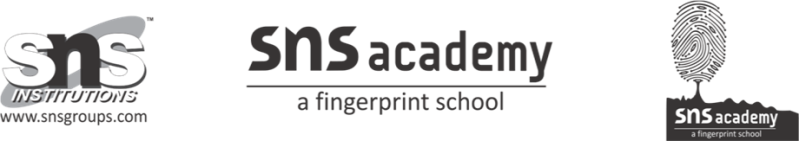 WORKSHEETGRADE: XII                                                    CHEMISTRY                             	DATE: 21.09.19	                                                                                     TOPIC: COORDINATION COMPUNDSCan you give the molecular formulas of the following coordination compounds?1. Hexaammineiron(III) nitrate2. Ammonium tetrachlorocuprate(II)3. Sodium monochloropentacyanoferrate(III)4. Potassium hexafluorocobaltate(III)Can you give the name of the following coordination compounds?5. [CoBr(NH3)5]SO46. [Fe(NH3)6][Cr(CN)6]7. [Co(SO4)(NH3)5]+8. [Fe(OH)(H2O)5]2+